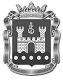 РОССИЙСКАЯ ФЕДЕРАЦИЯМИНИСТЕРСТВО ЗДРАВООХРАНЕНИЯ КАЛИНИНГРАДСКОЙ ОБЛАСТИП Р И К А З2022 года № г. КалининградОб утверждении регламента предоставления услуги «ПРИКРЕПЛЕНИЕК МЕДИЦИНСКОЙ ОРГАНИЗАЦИИ ОНЛАЙН» посредствомЕдиного портала государственных и муниципальных услуг (функций)
В соответствии с подпунктом 3 пункта 2 статьи 6 Закона Калининградской области от 17.06.2016 № 538 «О здравоохранении в Калининградской области», 
в целях реализации положений приказа Министерства здравоохранения Российской Федерации от 07.09.2020 № 947н «Об утверждении Порядка организации системы документооборота в сфере охраны здоровья в части ведения медицинской документации в форме электронных документов», приказываю:1. Утвердить, регламент предоставления услуги «Прикрепление к медицинской организации онлайн» посредством Единого портала государственных и муниципальных услуг (функций) на территории Калининградской области;2. Утвердить прилагаемые правила информационного обмена участников информационного взаимодействия при формировании и использовании данного регламента.3. Приказ вступает в силу по истечении 10 дней со дня его официального опубликования.Министр 									               А.Ю. КравченкоПРИЛОЖЕНИЕк приказу Министерства здравоохраненияКалининградской областиот «___» ________ 2022 г. № _______РЕГЛАМЕНТПРЕДОСТАВЛЕНИЯ УСЛУГИ «ПРИКРЕПЛЕНИЕК МЕДИЦИНСКОЙ ОРГАНИЗАЦИИ ОНЛАЙН» ПОСРЕДСТВОМ
ЕДИНОГО ПОРТАЛА ГОСУДАРСТВЕННЫХ И МУНИЦИПАЛЬНЫХ
УСЛУГ (ФУНКЦИЙ)Калининград2022 г. Общие положенияНастоящий Регламент предоставления государственной услуги «Прикрепление к медицинской организации онлайн» определяет порядок предоставления услуги по осуществлению выбора медицинской организации посредством Единого портала государственных и муниципальных услуг (функций) (далее соответственно - услуга, ЕПГУ) с целью получения первичной медикосанитарной помощи.Предоставление услуги осуществляют медицинские организации, участвующие в реализации программы государственных гарантий бесплатного оказания гражданам медицинской помощи, территориальной программы государственных гарантий бесплатного оказания гражданам медицинской помощи, оказывающие первичную медико-санитарную помощь.Предоставление услуги в электронной форме посредством ЕПГУ обеспечивается с использованием единой государственной информационной системы в сфере здравоохранения (далее - ЕГИСЗ).Правовые основания предоставления Услуги	Предоставление услуги осуществляется в соответствии с:Федеральным законом от 27 июля 2010 года № 210-ФЗ «Об организации предоставления государственных и муниципальных услуг»;Федеральным законом от 21 ноября 2011 года № 323-ФЗ «Об основах охраны здоровья граждан в Российской Федерации»;Федеральным законом от 29 ноября 2010 года № 326- ФЗ «Об обязательном медицинском страховании в Российской Федерации»;постановлением Правительства Российской Федерации от 9 февраля 2022 г. № 140 «О единой государственной информационной системе в сфере здравоохранения»;приказом Минздрава России от 7 марта 2018 г. № 92н «Об утверждении положения об организации оказания первичной медико-санитарной помощи детям»;приказом Минздрава России от 21 декабря 2012 г. № 1342н «Об утверждении порядка выбора гражданином медицинской организации (за исключением случаев оказания скорой медицинской помощи) за пределами территории субъекта Российской Федерации, в котором проживает гражданин, при оказании ему медицинской помощи в рамках программы государственных гарантий бесплатного оказания медицинской помощи».приказом Минздравсоцразвития России от 26 апреля 2012 года № 406н «Об утверждении Порядка выбора гражданином медицинской организации при оказании ему медицинской помощи в рамках программы государственных гарантий бесплатного оказания гражданам медицинской помощи»;приказом Минздравсоцразвития России от 15 мая 2012 года № 543н «Об утверждении Положения об организации оказания первичной медико-санитарной помощи взрослому населению».Описание услугиНаименование услуги: «Услуга «Прикрепление к медицинской организации онлайн».Срок предоставления государственной услуги - 2 рабочих дня;Услуга предоставляется после подачи гражданином заявления о выборе медицинской организации в электронной форме на ЕПГУ.Услуга предоставляется гражданам Российской Федерации, застрахованным в системе обязательного медицинского страхования, имеющим подтверждённую учётную запись ЕПГУ;Для получения государственной услуги заявитель должен предоставить:Паспорт Российской Федерации;Полис обязательного медицинского страхования.Заявление в электронном виде направляется в медицинскую организацию, выбранную гражданином, для рассмотрения принятии решения о прикреплении гражданина.Медицинская организация принимает решение о прикреплении гражданина, направляет результат рассмотрения заявления в личный кабинет гражданина на ЕПГУ.Состав, последовательность и сроки выполнения административных процедур (действий), требования к порядку их выполненияПредоставление услуги включает в себя следующие процессы:аутентификация гражданина;составление заявления о выборе медицинской организации посредством ЕПГУ;отправка заявления посредством ЕПГУ в медицинскую организацию;медицинская организация принимает к рассмотрению заявление;отправка результата рассмотрения медицинской организацией заявления на ЕПГУ;в случае наличия сведений о текущем прикреплении и получении положительного решения медицинской организацией на заявление о смене прикрепления, ЕГИСЗ отправляет уведомление об откреплении в прежнюю медицинскую организацию;отмена подачи заявления о выборе медицинской организации.Услуга предоставляется только гражданам, имеющим подтверждённую запись в Единой системе идентификации и аутентификации (далее - ЕСИА). Аутентификация гражданина осуществляется с использованием ЕСИА в соответствие с законодательством Российской Федерации. Также заявление может быть подано на ЕПГУ законным представителем гражданина при наличии сервиса законных представителей граждан в Цифровом профиле ЕПГУ.Заявитель не вправе подавать заявление о выборе медицинской организации при наличии ранее поданного заявления находящегося в статусе «Заявление отправлено в ведомство» или «Заявление принято к рассмотрению».Заявление о выборе медицинской организации направляется с ЕПГУ в ЕГИСЗ. Государственная информационная система здравоохранения Калининградской области (далее - ГИСЗ Калининградской области) в течение 1 часа получает заявление из ЕГИСЗ и направляет его в медицинскую организацию, выбранную гражданином в электронном виде для рассмотрения и принятия решения о прикреплении.Медицинская организация в течение 2 рабочих дней принимает решение и отправляет результат рассмотрения заявления в ЕГИСЗ. ЕГИСЗ в течение 1 часа передаёт результат рассмотрения на ЕПГУ.Отправка уведомления об откреплении в прежнюю медицинскую организацию осуществляется ЕГИСЗ автоматически при получении уведомления о прикреплении к новой медицинской организации. Прежняя медицинская организация в течение 1 часа получает уведомление об откреплении и в течение 1 часа отправляет подтверждение получения уведомления в Сервис.Заявитель вправе отменить подачу заявления до принятия решения медицинской организацией. Отмена заявления на выбор медицинской организации по инициативе заявителя состоит из следующих шагов:выбор записи по заявлению в ленте уведомлений на ЕПГУ;отмена заявления и передача сведений об отмене в ЕГИСЗ.В соответствии с приказом Министерства здравоохранения и социального развития Российской Федерации от 25.01.2011 г. № 29н «Об утверждении Порядка ведения персонифицированного учета в сфере обязательного медицинского страхования» медицинская организация направляет изменения в сведениях о прикреплении в территориальный фонд обязательного медицинского страхования (далее - ТФОМС) не реже 1 раза в день. ТФОМС не реже 1 раза в день актуализирует сведения о прикреплении в Федеральном фонде обязательного медицинского страхования (далее - ФФОМС). Гражданин при наличии согласия на Едином портале государственных и муниципальных услуг (функций) (далее - ЕПГУ) и посредством запроса в ФФОМС получает актуальные сведения о прикреплении в Цифровом профиле гражданина ЕПГУ.V. Порядок, размер и основания взимания платы за предоставление услуги	Услуга предоставляется бесплатно.vi. Описание результата предоставления государственной услугиРезультатом оказания услуги является либо уведомление о прикреплении получателя услуги к медицинской организации с указанием наименования, адреса, структурного подразделения медицинской организации, адреса для электронной записи на приём, телефона регистратуры, номера участка прикрепления, Ф.И.О. и должности участкового врача, либо отказ в прикреплении получателя услуги с указанием причины отказа прикрепления к медицинской организации онлайн.Возможными причинами отказа прикрепления к медицинской организации онлайн являются:несовпадение региона страхования и региона выбираемой медицинской организации;подача заявления чаще чем 1 раз в год, в случае если не указана причина смены прикрепления «Смена места жительства или пребывания», либо «Прекращение деятельности медицинской организации».vii. Требования к качеству предоставления услугВ рамках реализации услуги «Прикрепление к медицинской организации онлайн» проводится автоматизированный мониторинг качества предоставления услуги. При этом для оценки деятельности медицинской организации рассчитываются и оцениваются следующие показатели:доля успешных прикреплений, совершенных посредством ЕПГУ. Данный показатель рассчитывается как отношение количества положительных решений к общему количеству уведомлений по заявлениям о выборе медицинской организации, направленных в субъект за определённый период, в который попадает дата и время подачи заявления.среднее время рассмотрения заявления. Для данного показателя рассчитывается среднее время интервала в минутах от даты и времени подачи заявления до даты и времени получения результата рассмотрения по всем заявлениям, завершившимся решением медицинской организации за определённый период, в который попадает дата и время подачи заявления.доля заявлений о выборе медицинской организации находящихся на рассмотрении более 2 рабочих дней. Данный показатель рассчитывается как отношение количества заявлений, находящихся в статусе «Заявление отправлено в ведомство» и «Заявление принято к рассмотрению» к общему количеству всех заявлений о выборе медицинской организации за определённый период, в который попадает дата и время подачи заявления.доля отказов в прикреплении к медицинской организации через ЕПГУ. Данный показатель рассчитывается как отношение общего количества заявлений о выборе медицинской организации, завершившихся отказом, к общему количеству всех заявлений о выборе медицинской организации, поданных через ЕПГУ за определённый период, в который попадает дата и время подачи заявления.доля каждой из причин отказа в прикреплении к медицинской организации через ЕПГУ. Данный показатель рассчитывается как отношение количества заявлений о выборе медицинской организации, завершившихся отказом по определенной причине, к общему количеству заявлений о выборе медицинской организации, завершившихся отказом, поданных через ЕПГУ за определённый период, в который попадает дата и время подачи заявления.